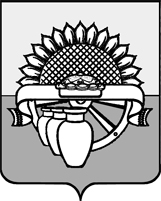 администрация ЦЕНТРАЛЬНОГО СЕЛЬСКОГО  ПОСЕЛЕНИЯБелоглинский район ПОСТАНОВЛЕНИЕ      от 14.04.2016                                                                                            № 49п. ЦентральныйО внесении изменений в постановление администрации Центрального сельского поселения Белоглинского района от 25.08.2014 № 105об утверждении административного регламента по предоставлению муниципальной услуги  «Предоставление выписки из реестра муниципального имущества»В соответствии с Федеральным законом  от 27 июля. 210-ФЗ «Об организации предоставления  государственных и муниципальных услуг», в целях реализации Федерального закона от 1 декабря 2014 года № 419-ФЗ «О внесении изменений в отдельные законодательные акты Российской Федерации по вопросам социальной защиты инвалидов в связи с ратификацией Конвенции о правах инвалидов», уставом Центрального сельского поселения Белоглинского района постановляю:1. Приложение к постановлению администрации Центрального сельского поселения Белоглинского района изложить в новой редакции (прилагается).2. Главному специалисту администрации Центрального сельского поселения Белоглинского района (Гузенко) обнародовать постановление, специалисту 1 категории администрации Центрального сельского поселения Белоглинского района (Курапин) разместить в сети Интернет, на официальном сайте Центрального сельского поселения Белоглинского района.3. Контроль за выполнением настоящего постановления оставляю за собой4. Постановление вступает в силу со дня его официального обнародования.Глава Центрального сельского поселения Белоглинского района 	                                                               Е.Н. МихалевПРИЛОЖЕНИЕк постановлению администрации Центрального сельского  поселения Белоглинского районаот 14.04.2016 № 49АДМИНИСТРАТИВНЫЙ РЕГЛАМЕНТпо предоставлению муниципальной услуги «Предоставление выписки из реестра муниципального имущества»1.Общее положение1.1. Предмет регулирования административного регламентаАдминистративный регламент предоставления муниципальной услуги «Предоставление выписки из реестра муниципального имущества» (далее – Административный регламент) разработан в целях повышения качества исполнения и доступности результатов предоставления муниципальной услуги, создания комфортных условий для получателей муниципальной услуги «Предоставление выписки из реестра муниципального имущества» (далее Муниципальная услуга) и определяет сроки и последовательность действий (административных процедур) при предоставлении Муниципальной услуги.1.2. Описание заявителей, имеющих право на получение Муниципальной услуги.Заявителями являются юридические и физические лица. От имени заявителя с заявлением о предоставлении Муниципальной услуги может обратиться его представитель, который предъявляет документ, удостоверяющий личность, прилагает к заявлению документ, подтверждающий полномочия на обращение с заявлением о предоставлении Муниципальной услуги (подлинник или нотариально заверенную копию).1.3.1. Информация о порядке предоставления муниципальной услуги предоставляется специалистами администрации Центрального сельского  поселения Белоглинского района, либо по желанию Заявителя в муниципальном казенном учреждении «Белоглинский Многофункциональный центр предоставления государственных и муниципальных услуг» (далее – МКУ «Белоглинский МФЦ). Местонахождение администрации Центрального сельского  поселения Белоглинского района: 353067, Краснодарский край, Белоглинский район, п. Центральный, ул. Советская, 2 телефон/ факс 8(86154) 91-2-02.Адрес электронной почты: adm_centr@mail.ruГрафик приема посетителей: понедельник-четверг c 8.00-16.00 пятница с 8.00 до 15.00 часов, перерыв – с 12.00 до 13.00 часов. В день, предшествующий нерабочему праздничному дню, установленному статьей 112 Трудового кодекса Российской Федерации, график работы изменяется – продолжительность рабочего дня уменьшается на один час.Местонахождение МКУ «Белоглинский МФЦ»: 353040, Краснодарский край, с. Белая Глина ул. Первомайская, дом 161А. Почтовый адрес для направления заявления и всех необходимых документов: 353040, Краснодарский край, с. Белая Глина ул. Первомайская, дом 161А.График приема посетителей: понедельник, вторник, четверг, пятница с 8.00-до 17.00, среда с 8.00 до 20.00Суббота с 8.00 до 13.00 Воскресенье - выходнойКонтактные телефоны (886154) 7-25-24,(886154) 7-20-40В предоставлении муниципальной услуги могут принимать участие в качестве источников получения документов, необходимых для предоставлении муниципальных услуг, или источников предоставления информации для проверки сведений, предоставляемых заявителями, следующие органы и учреждения:- отдел архитектуры и градостроительства администрации муниципального образования Белоглинский район.- структурные подразделения администрации муниципального образования Белоглинский район. 1.3.2. Информацию по вопросам предоставления муниципальной услуги заявитель может получить:на официальном сайте администрации Центрального сельского  поселения Белоглинского района www.adm_centr13.ru.,  в информационно-телекоммуникационной сети «Интернет» (далее - официальный сайт);  на Едином портале государственных и муниципальных услуг (функций) (далее - Единый портал): www.gosuslugi.ru; путем направления письменного обращения, в том числе в форме электронного документа;по телефону на информационных стендах, расположенных в помещении, предназначенном для предоставления муниципальной услуги.При информировании по письменным обращениям ответ на обращение направляется по почте в адрес Заявителя в течение 30 дней со дня регистрации письменного обращения. При информировании по обращениям, поступившим в форме электронного документа, ответ на обращение по желанию Заявителя направляется или в форме электронного документа или на почтовый адрес Заявителя в течение 30 дней со дня регистрации обращения.1.3.3. Представляемая заявителям информация о процедуре предоставления муниципальной услуги должна быть:достоверной;понятно излагаемой;исчерпывающе полной.Предоставление запрашиваемой заявителями информации осуществляется в форме:индивидуального устного консультирования (далее  – консультирование), в том числе и по телефону;письменного ответа заявителю, который по просьбе заявителя может быть направлен ему факсимильной связью или по электронной почте на адрес, указанный заявителем;публичного информирования.1.3.4. Информация по процедурам предоставления муниципальной услуги, размещенная на информационном стенде, официальном сайте, включает:извлечения из законодательных и иных нормативных правовых актов, содержащих нормы, регулирующие деятельность по предоставлению муниципальной услуги;текст настоящего Административного регламента с приложениями;перечень документов, необходимых для предоставления муниципальной услуги и требования, предъявляемые к этим документам;образцы оформления документов, необходимых для предоставления  муниципальной услуги, и требования, предъявляемые к этим документам;режим приема граждан;информацию о сроках предоставления муниципальной услуги и максимальных сроках исполнения отдельных административных процедур, времени приема документов;основания отказа в предоставлении муниципальной услуги;порядок получения консультаций;порядок обжалования решений и действий (бездействия) органа, предоставляющего муниципальную услугу, должностного лица органа, предоставляющего муниципальную услугу, либо муниципального служащего.1.3.5. Консультирование осуществляется по следующим вопросам:о дате и номере регистрации заявления в администрации Центрального сельского поселения Белоглинского района;о нормативных правовых актах, регулирующих отношения в сфере предоставления муниципальной услуги (наименование, номер, дата принятия нормативного правового акта);о требованиях к документам, прилагаемым к заявлению;о порядке предоставления муниципальной услуги;о перечне документов, необходимых для предоставления муниципальной услуги, комплектности (достаточности) представленных документов;об источнике получения документов, необходимых для предоставления муниципальной услуги (орган, организация и их местонахождение);о времени приема и выдачи документов;о сроках предоставления муниципальной услуги;о порядке обжалования действий (бездействия) и решений, осуществляемых и принимаемых в ходе предоставления муниципальной услуги.При консультировании по телефону и при непосредственном обращении граждан специалист обязан подробно и в вежливой (корректной) форме в соответствии с поступившим запросом предоставлять запрашиваемую  информацию.Ответ на телефонный звонок должен начинаться с информации о наименовании учреждения, в который позвонил заявитель, фамилии, имени, отчестве и должности лица, принявшего телефонный звонок.В случае, если для подготовки ответа требуется время более 10 минут, специалист, осуществляющий устное информирование, может предложить заинтересованным лицам направить в адрес администрации Центрального сельского  поселения Белоглинского района (далее – Администрация) обращение о предоставлении письменной консультации по процедуре предоставления муниципальной услуги либо назначить другое удобное для заинтересованных лиц время для устного информирования.При невозможности самостоятельно ответить на поставленные вопросы, переадресовать звонок заявителя на другое должностное лицо.Избегать конфликтных ситуаций, способных нанести ущерб его репутации или авторитету администрации Центрального сельского  поселения Белоглинского района и МКУ «Белоглинский МФЦ.Соблюдать права и законные интересы заявителей.1.4. Порядок получения консультаций о предоставлении муниципальной услуги1.4.1. Консультации по вопросам предоставления муниципальной услуги осуществляются специалистом при личном обращении с заявителями, а также с использованием средств Интернета, почтовой, телефонной связи и посредством электронной почты.1.4.2. Консультации и приём граждан и организаций осуществляются в соответствии с графиком (режимом) приёма, указанным в разделе 1.3.1 настоящего Административного регламента.2. Стандарт предоставления муниципальной услуги2.1. Наименование Муниципальной услуги. Выдача справок и выписок из реестра муниципального имущества Центрального сельского  поселения Белоглинского района.2.2. Наименование структурных подразделений, непосредственно предоставляющих муниципальную услугу.Муниципальная услуга предоставляется уполномоченным органом - администрацией Центрального сельского  поселения Белоглинского района или  МКУ «Белоглинский МФЦ.Специалисты, ответственные за предоставление услуги, не вправе требовать от заявителя осуществления действий, в том числе согласований, необходимых для получения муниципальной услуги и связанных с обращением в иные государственные органы, органы местного самоуправления, организации, за исключением получения услуг, включенных в перечень услуг, которые являются необходимыми и обязательными для предоставления муниципальных услуг.2.3. Результат предоставления Муниципальной услуги.Результатом предоставления муниципальной услуги могут являться: 1) выписка из реестра муниципального имущества Центрального сельского  поселения Белоглинского района;2) справка об отсутствии сведений в реестре муниципального имущества Центрального сельского  поселения Белоглинского района;3) отказ в предоставлении Муниципальной услуги с обоснованием принятого решения.Процедура предоставления Муниципальной услуги завершается путем получения заявителем:1) выписки из реестра муниципального имущества Центрального сельского  поселения Белоглинского района;2) справки об отсутствии сведений в реестре Центрального сельского  поселения Белоглинского района;3) уведомления об отказе в предоставлении Муниципальной услуги с обоснованием принятого решения.2.4. Срок предоставления Муниципальной услуги.Общий срок предоставления Муниципальной услуги не должен превышать 30 дней.2.5. Перечень нормативных правовых актов, непосредственно регулирующих предоставление Муниципальной услуги.Предоставление Муниципальной услуги осуществляется в соответствии с:- земельным кодексом РФ;- приказом Минэкономразвития России от 30.08.2011 № 424 «Об утверждении Порядка ведения органами местного самоуправления реестров муниципального имущества»;- федеральным законом от 09 февраля 2009 года № 8-ФЗ «Об обеспечении доступа к информации деятельности государственных органов и органов местного самоуправления»;- законом Краснодарского края от 05 ноября 2002 года № 532-КЗ «Об основах регулирования земельных отношений в Краснодарском крае»- настоящим Административным регламентом.2.6. Исчерпывающий перечень документов необходимых для получения Муниципальной услуги.Заявитель в праве по собственной инициативе предоставить документы, предоставляемые в рамках межведомственного взаимодействия.Орган, предоставляющий Муниципальную услугу не вправе требовать от заявителя:1) Предоставления документов и информации или осуществления действий, предоставление или осуществление которых не предусмотрено нормативными правовыми актами, регулирующими отношения, возникающие в связи с предоставлением Муниципальной услуги;2) Предоставления документов и информации, которые находятся в распоряжении органов, предоставляющих Муниципальные услуги, иных государственных органов, органов местного самоуправления, организаций, в соответствии с нормативными правовыми актами Российской Федерации, нормативными правовыми актами субъектов Российской Федерации, муниципальными правовыми актами.2.7. Исчерпывающий перечень оснований для отказа в приеме документов, необходимых для предоставления Муниципальной услуги.В приеме документов может быть отказано на следующих основаниях:- отсутствие одного из документов, указанных в пункте 2.6. Административного регламента, кроме тех документов, которые могут быть изготовлены органами и организациями, участвующими в процесс оказания муниципальных услуг;- несоответствие хотя бы одного из документов, указанных в пункте 2.6. Административного регламента, по форме или содержанию требованиям действующего законодательства, а также содержание в документе неоговоренных приписок и исправлений, кроме случаев, когда допущенные нарушения могут быть устранены органами и организациями, участвующими в процессе оказания  муниципальных услуг;- обращение ненадлежащего лица.Отказ в предоставлении Муниципальной услуги не препятствует повторному обращению после устранения причины, послужившей основанием для отказа.2.8. Исчерпывающий перечень оснований для приостановления или отказа в предоставлении Муниципальной услуги.2.8.1. Предоставление Муниципальной услуги может быть приостановлено при поступлении от заявителя письменного заявления о  приостановлении предоставления Муниципальной услуги.2.8.2. В предоставлении Муниципальной услуги может быть отказано на следующих основаниях: - отсутствие объекта в реестре Центрального сельского  поселения Белоглинского района;2.9. Перечень услуг, которые являются необходимыми и обязательными для предоставления Муниципальной услуги.Для данной Муниципальной услуги, которые являются необходимыми и обязательными для предоставления Муниципальной услуги, законодательством Российской Федерации не предусмотрено.2.10. Порядок, размер и основания взимания государственной пошлины или иной платы, взимаемой за предоставление Муниципальной услуги.Муниципальная услуга предоставляется бесплатно.2.11. Максимальный срок ожидания в очереди при подаче запроса о предоставлении Муниципальной услуги, услуги организации, участвующей в предоставлении Муниципальной услуги, и при получении результата предоставления таких услуг.Максимальное время ожидания в очереди при подаче документов для предоставления Муниципальной услуги не должно превышать 15 минут.Максимальное время ожидания в очереди для получения консультации не должно превышать 15 минут.2.12. Срок и порядок регистрации запроса заявителя о предоставлении Муниципальной услуги.2.12.1. Заявление заявителя о предоставлении Муниципальной услуги регистрируется в Администрации в день его поступления в Администрацию. 2.12.2. Общий максимальный срок приема документов не может превышать 30 минут при приеме документов.2.13. Требования к помещениям, в которых предоставляется Муниципальная услуга, к месту ожидания и приема заявителей, размещению и оформлению визуальной, текстовой и мультимедийной информации о порядке предоставления Муниципальной услуги.2.13.1. Требования к помещениям, в которых предоставляются Муниципальные услуги, услуги организации, участвующей в предоставлении Муниципальной услуги.Помещения, выделенные для предоставления Муниципальной услуги, должны соответствовать санитарно-эпидемиологическим, противопожарным, гигиеническим и другим нормам и правилам. Помещения для приема заявителей их (представителей) размещаются на нижних этажах зданий. В местах предоставления Муниципальной услуги предусматривается оборудование доступных мест общественного пользования (туалетов).Рабочие места работников, осуществляющих рассмотрение обращений граждан, оборудуются средствами вычислительной техники (как правило, один компьютер) и оргтехникой, позволяющими организовать исполнение функции в полном объеме (выделяются бумага, расходные материалы, канцелярские товары в количестве, достаточном для исполнения функции по рассмотрению обращений граждан).Места для проведения личного приема граждан оборудуются стульями, столами, обеспечиваются канцелярскими принадлежностями для написания письменных обращений, информационными стендами.Должностные лица, ответственные за исполнение Муниципальной услуги, обязаны иметь при себе бейджи (таблички на рабочих местах) с указанием фамилии, имени, отчества и занимаемой должности. 2.13.2. Требования к местам ожидания. Для ожидания приема заявителям отводятся места, оборудованные стульями, столами, образцами документов для возможного оформления документов. 2.13.3. Требования к размещению и оформлению визуальной, текстовой и мультимедийной информации о порядке предоставлении Муниципальной услуги.На информационных стендах в помещении, предназначенном для приёма документов для предоставления Муниципальной услуги и Интернет-сайте Центрального сельского поселения Белоглинского района размещается следующая информация:- выдержки из законодательных и иных нормативных правовых актов, содержащих нормы, регулирующие деятельность по оказанию Муниципальной услуги;- текст Административного регламента с приложениями (полная версия на Интернет-сайте и выдержки на информационных стендах);- блок-схемы (приложение к Административному регламенту) и краткое описание порядка предоставления услуги;- перечни документов, необходимых для предоставления Муниципальной услуги, и требования, предъявляемые к этим документам;- образцы оформления документов, необходимых для предоставления Муниципальной услуги;- месторасположение, график (режим) работы, номера телефонов, адреса Интернет-сайтов и электронной почты органов, в которых заявители могут получить документы, необходимые для Муниципальной услуги;- основания отказа в предоставлении Муниципальной услуги.2.14. Показатели доступности и качества Муниципальной услуги.2.14.1. Показателями доступности и качества Муниципальной услуги являются: расположенность в зоне доступности к основным транспортным магистралям, хорошие подъездные дороги;минимальное время ожидания предоставления Муниципальной услуги;наличие полной и понятной информации о местах, порядке и сроках предоставления Муниципальной услуги в общедоступных местах в здании Администрации, в информационно-телекоммуникационных сетях общего пользования (в том числе в сети «Интернет»), средствах массовой информации, информационных материалах (брошюрах, буклетах);простота и ясность изложения информационных материалов;наличие необходимого и достаточного количества специалистов, а также помещений, в которых осуществляется прием и выдача документов, в целях соблюдения установленных Административным регламентом сроков предоставления Муниципальной услуги;культура обслуживания заявителей;точность исполнения Муниципальной услуги.2.14.2. Качество предоставления Муниципальной услуги характеризуется отсутствием жалоб заявителей на:- наличие очередей при приеме и получении документов;- нарушение сроков предоставления услуги;- некомпетентность и неисполнительность должностных лиц и муниципальных служащих, участвовавших в предоставлении Муниципальной услуги;- безосновательный отказ в приеме документов и в предоставлении Муниципальной услуги;- нарушение прав и законных интересов граждан и юридических лиц.2.14.3. Взаимодействие заявителя со Специалистами администрации осуществляется при личном обращении заявителя:- для подачи документов, необходимых для предоставления Муниципальной услуги;- за выдачей справок и выписок из реестра муниципального имущества;- за получением письменного отказа в предоставлении Муниципальной услуги.2.14.4. Продолжительность взаимодействия заявителя со Специалистами администрации при предоставлении Муниципальной услуги составляет до 30 минут по каждому из указанных видов взаимодействия.2.15. Иные требования к порядку предоставления Муниципальной услуги.При предоставлении Муниципальной услуги в электронной форме осуществляются:- предоставление в установленном порядке информации заявителям и обеспечение доступа заявителей к сведениям о Муниципальной услуге;- подача заявителем заявления и иных документов, необходимых для предоставления Муниципальной услуги, и прием таких документов с использованием Единого портала государственных и муниципальных услуг (функций);- получение заявителем сведений о ходе выполнения запроса о предоставлении Муниципальной услуги.III. Состав, последовательность и сроки выполнения административных процедур, требований к порядку их выполнения, в том числе особенности выполнения административных процедур в электронной форме3.1. Последовательность административных действий.Предоставление Муниципальной услуги включает в себя следующие административные процедуры:- приём и регистрация заявления и документов;- рассмотрение заявления и подготовка документов;- выдача заявителю результата предоставления Муниципальной услуги.3.2. Блок-схема предоставления Муниципальной услуги приведена в приложении № 2 настоящего Административного регламента.3.3. Паспорт административной процедуры (административных действий, входящих в состав административной процедуры) представлен в приложении № 3 к настоящему Административному регламенту3.4. Прием и регистрация заявления и документов3.4.1. Основанием для начала предоставления Муниципальной услуги  является личное обращение заявителя (его представителя, доверенного лица) с пакетом документов, указанным в пункте 2.6. Административного регламента, необходимым для предоставления услуги.3.4.2. Специалист, уполномоченный на прием заявлений:- устанавливает предмет обращения; - устанавливает личность заявителя, проверяет документ, удостоверяющий личность;- проверяет полномочия заявителя, в том числе полномочия представителя правообладателя действовать от его имени;- проверяет наличие всех необходимых документов, исходя из соответствующего перечня документов, указанного в пункте 2.6. Административного регламента;- проверяет соответствие представленных документов установленным требованиям;- при установлении фактов отсутствия необходимых документов, несоответствия представленных документов требованиям, указанным в пункте 2.6. Административного регламента, уведомляет заявителя о наличии препятствий для предоставления Муниципальной услуги, объясняет заявителю содержание выявленных недостатков представленных документов и предлагает принять меры по их устранению;- при отсутствии у заявителя заполненного заявления или неправильном его заполнении помогает заявителю заполнить заявление;- фиксирует получение документов от заинтересованных лиц путем регистрации в электронной базе данных;- передает заявителю для подписи второй экземпляр заявления с указанием времени и даты приема документов;- формирует результат административной процедуры по приему документов, для регистрации документов и направления на рассмотрение главе Центрального сельского  поселения Белоглинского района.3.4.3. Общий максимальный срок приема документов не может превышать 30 минут. Срок приема и регистрации заявления – 1 день.3.4.4. Критериями принятия решения являются:- обращение за получением Муниципальной услуги надлежащего лица;- предоставление в полном объеме документов, указанных в пункте 2.6. Административного регламента;- достоверность поданных документов, указанных в пункте 2.6. Административного регламента.3.4.5. Результатом административной процедуры является:- прием и регистрация заявления в журнале регистрации поступающих документов;- отказ в приеме документов для последующего предоставления Муниципальной услуги.3.4.6. Способ фиксации результата выполнения административной процедуры – внесение в электронную базу данных.3.4.7. Срок административной процедуры составляет 1 день.3.5. Рассмотрение заявления и подготовка документов3.5.1. Основанием для начала административной процедуры является получение главой Центрального сельского  поселения Белоглинского района принятых документов.Глава Центрального сельского поселения Белоглинского района рассматривает заявление и передает его в порядке делопроизводства Специалисту.3.5.2. Специалист, уполномоченный на производство по заявлению, рассматривает поступившее заявление и готовит проект решения:- об отказе в предоставлении Муниципальной услуги; - о предоставлении Муниципальной услуги.3.5.3. В случае отказа в выдаче справок и выписок из реестра муниципального имущества, Специалист подготавливает письмо с указанием причин отказа и направляет его главе Центрального сельского  поселения Белоглинского района для согласования и подписания. Подписанное главой Центрального сельского  поселения Белоглинского района письмо регистрируется для вручения заявителю.3.5.4. В случае положительного решения, Специалист, уполномоченный на производство по заявлению, готовит выписку из реестра муниципального имущества или справку об отсутствии сведений в реестре муниципального имущества и передает на согласование в соответствии с инструкцией по делопроизводству.3.5.5. Срок рассмотрения заявления и принятия решения составляет до 8 календарных дней. 3.5.6. Критериями принятия решения являются:- соответствие представленных документов установленным требованиям;- получение документов от органов, участвующих в предоставлении Муниципальной услуги, содержащих основания для отказа либо предоставления Муниципальной услуги.3.5.7. Результатом административной процедуры является:- выписка из реестра муниципального имущества;- справка об отсутствии сведений в реестре муниципального имущества;- уведомление об отказе в предоставлении Муниципальной услуги.3.5.8. Способ фиксации результата выполнения административной процедуры – внесение в журнал регистрации, в том числе в электронную базу данных.3.6. Выдача заявителю результата предоставления Муниципальной услуги.3.6.1. Юридическим фактом, служащим основанием для начала административной процедуры, является наличие согласованной и подписанной в установленном порядке либо выписки из реестра муниципального имущества либо справки об отсутствии сведений в реестре муниципального имущества либо уведомления об отказе в предоставлении Муниципальной услуги.3.6.2. Специалист вручает заявителю либо выписку из реестра муниципального имущества либо справку об отсутствии сведений в реестре муниципального имущества либо уведомление об отказе в предоставлении Муниципальной услуги, но до этого уведомляет заявителя по телефону о необходимости прибыть в Администрацию для получения подготовленных документов и согласовывает время совершения данного действия. 3.6.3. Срок выдачи результата предоставления Муниципальной услуги составляет до 2-х дней.3.6.4. Критерий принятия решения – наличие согласованной и подписанной в установленном порядке выписки из реестра муниципального имущества либо справки об отсутствии сведений в реестре муниципального имущества либо уведомления об отказе в предоставлении Муниципальной услуги.3.6.5. Результат административной процедуры – выдача либо выписки из реестра муниципального имущества либо справки об отсутствии сведений в реестре муниципального имущества либо уведомления об отказе в предоставлении Муниципальной услуги.3.6.7. Способ фиксации результата выполнения административной процедуры – роспись заявителя о получении выписки из реестра муниципального имущества либо справки об отсутствии сведений в реестре муниципального имущества либо уведомления об отказе в предоставлении Муниципальной услуги.4. Формы контроля за предоставлением муниципальной услуги4.1. Порядок осуществления текущего контроля за соблюдением и исполнением ответственными должностными лицами положений регламента и иных нормативных правовых актов, устанавливающих требования к предоставлению муниципальной услуги, а также принятием ими решений.Текущий контроль за соблюдением последовательности действий, определенных административными процедурами по предоставлению Муниципальной услуги, и принятием решений осуществляется главой Центрального сельского  поселения Белоглинского района, путем проведения проверок соблюдения и исполнения положений административного регламента, иных нормативных правовых актов.4.2. Порядок и периодичность осуществления плановых и внеплановых проверок полноты и качества предоставления муниципальной услуги, в том числе порядок и формы контроля за полнотой и качеством предоставления муниципальной услуги.Контроль полноты и качества предоставления Муниципальной услуги включает в себя проведение проверок, выявление и устранение нарушений прав граждан.4.3 Ответственность должностных лиц структурных подразделений администрации Центрального сельского  поселения Белоглинского района за решения и действия (бездействие), принимаемые (осуществляемые) ими в ходе предоставления Муниципальной услуги.Должностные лица, по вине которых допущены нарушения положений административного регламента, несут административную, дисциплинарную и иную ответственность в соответствии с действующим законодательством, Федеральным законом от 2 марта 2007 года № 25-ФЗ «О муниципальной службе в Российской Федерации», а так же Федеральным законом от 27 июля 2010 года № 210-ФЗ «Об организации предоставления государственных и муниципальных услуг».4.4. Положения, характеризующие требования к порядку и формам контроля за предоставлением Муниципальной услуги, в том числе со стороны граждан, их объединений и организаций.Контроль за полнотой и качеством оказания Муниципальной услуги включает в себя:- проведение проверок на предмет полноты и правильности соблюдения административных процедур оказания Муниципальной услуги;- устранение выявленных нарушений прав граждан;- рассмотрение и подготовка ответов на запросы/обращения граждан содержащих жалобы на решения, действия (бездействие) должностных лиц;- заявитель имеет право на любые предусмотренные действующим законодательством формы контроля за деятельностью отдела при предоставлении Муниципальной услуги.5. Досудебный (внесудебный) порядок обжалования решений и действий (бездействия) органа, предоставляющего муниципальную услугу, а также его должностных лиц5.1. Информация для заявителя о его праве подать жалобу на решение и (или) действие (бездействие) Администрации, предоставляющей муниципальную услугу, а также его должностных лиц при предоставлении муниципальных услуг (далее – жалоба).Заявитель, обратившийся для получения Муниципальной услуги в случае неудовлетворенности ее качеством либо результатом, имеет право на досудебное (внесудебное) обжалование действий (бездействие) и решений, принятых (осуществляемых) в ходе предоставления Муниципальной услуги.5.2. Предмет жалобы.Предметом досудебного обжалования является обжалование действий (бездействий) и решений, принятых (осуществляемых) в ходе предоставления Муниципальной услуги, в том числе при обращении заявителя с жалобой в следующих случаях:1) нарушение срока регистрации запроса заявителя о предоставлении Муниципальной услуги;2) нарушение срока предоставления Муниципальной услуги;3) требование у заявителя документов, не предусмотренных нормативными правовыми актами Российской Федерации, нормативными правовыми актами субъектов Российской Федерации, муниципальными правовыми актами для предоставления Муниципальной услуги;4) отказ в приеме документов, предоставление которых предусмотрено нормативными правовыми актами Российской Федерации, нормативными правовыми актами субъектов Российской Федерации, муниципальными правовыми актами для предоставления Муниципальной услуги, у заявителя;5) отказ в предоставлении Муниципальной услуги, если основания отказа не предусмотрены федеральными законами и принятыми в соответствии с ними иными нормативными правовыми актами Российской Федерации, нормативными правовыми актами субъектов Российской Федерации, муниципальными правовыми актами;6) затребование с заявителя при предоставлении Муниципальной услуги платы, не предусмотренной нормативными правовыми актами Российской Федерации, нормативными правовыми актами субъектов Российской Федерации, муниципальными правовыми актами;7) отказ органа, предоставляющего Муниципальную услугу, должностного лица органа, предоставляющего Муниципальную услугу, в исправлении допущенных опечаток и ошибок в выданных в результате предоставления Муниципальной услуги документах либо нарушение установленного срока таких исправлений.5.3. Органы муниципальной власти и уполномоченные на рассмотрение жалобы должностные лица, которым может быть направлена жалобаЖалоба на решение и действие (бездействие) может быть подана заявителем главе Центрального сельского  поселения Белоглинского района.5.4. Порядок подачи и рассмотрения жалобы.Жалобы на решения, принятые руководителем органа, предоставляющего Муниципальную услугу, подаются в вышестоящий орган (при его наличии) либо в случае его отсутствия рассматриваются непосредственно руководителем органа, предоставляющего Муниципальную услугу.Жалоба может быть направлена по почте, с использованием информационно-телекоммуникационной сети "Интернет", официального сайта администрации муниципального образования Белоглинский район, единого портала государственных и муниципальных услуг либо регионального портала государственных и муниципальных услуг, а также может быть принята при личном приеме заявителя.Жалоба должна содержать:1) наименование органа, предоставляющего Муниципальную услугу, должностного лица органа, предоставляющего Муниципальную услугу, либо муниципального служащего, решения и действия (бездействие) которых обжалуются;2) фамилию, имя, отчество, сведения о месте жительства заявителя - физического лица либо наименование, сведения о месте нахождения заявителя - юридического лица, а также номер (номера) контактного телефона, адрес (адреса) электронной почты (при наличии) и почтовый адрес, по которым должен быть направлен ответ заявителю;3) сведения об обжалуемых решениях и действиях (бездействии) органа, предоставляющего Муниципальную услугу, должностного лица органа, предоставляющего Муниципальную услугу, либо муниципального служащего;4) доводы, на основании которых заявитель не согласен с решением и действием (бездействием) органа, предоставляющего Муниципальную услугу, должностного лица органа, предоставляющего Муниципальную услугу, либо муниципального служащего. Заявителем могут быть представлены документы (при наличии), подтверждающие доводы заявителя, либо их копии.При поступлении жалобы на имя главы, жалоба рассматривается коллегиальным органом по досудебному (внесудебному) обжалованию - Комиссией по соблюдению требований к служебному поведению муниципальных служащих, работников муниципальных учреждений и предприятий Центрального сельского  поселения Белоглинского района, и урегулированию конфликта интересов.5.5. Сроки рассмотрения жалобы.Жалоба, поступившая в орган, предоставляющий Муниципальную услугу, подлежит рассмотрению должностным лицом, наделенным полномочиями по рассмотрению жалоб, в течение 15 дней со дня ее регистрации, а в случае обжалования отказа органа, предоставляющего Муниципальную услугу, должностного лица органа, предоставляющего Муниципальную услугу, в приеме документов у заявителя либо в исправлении допущенных опечаток и ошибок или в случае обжалования нарушения установленного срока таких исправлений - в течение 5 дней со дня ее регистрации. 5.6. Перечень оснований для приостановления рассмотрения жалобы в случае, если возможность приостановления предусмотрена законодательством Российской Федерации.Основания для приостановления рассмотрения жалобы отсутствуют5.7. Результат рассмотрения жалобы.По результатам рассмотрения жалобы орган, предоставляющий Муниципальную услугу или должностное лицо, наделенное полномочиями по рассмотрению жалоб, принимает одно из следующих решений:- удовлетворяет жалобу, в том числе в форме отмены принятого решения, исправления допущенных органом, предоставляющим Муниципальную услугу, опечаток и ошибок в выданных в результате предоставления Муниципальной услуги документах, возврата заявителю денежных средств, взимание которых не предусмотрено нормативными правовыми актами Российской Федерации, нормативными правовыми актами субъектов Российской Федерации, муниципальными правовыми актами, а также в иных формах;- отказывает в удовлетворении жалобы.Орган, предоставляющий Муниципальную услугу или должностное лицо, наделенное полномочиями по рассмотрению жалоб, оставляет жалобу без ответа в случаях:- наличие в жалобе нецензурных либо оскорбительных выражений, угроз жизни, здоровью и имуществу должностного лица, а также членам его семьи;- отсутствие возможности прочитать какую-либо часть текста жалобы, фамилию, имя, отчество (при наличии) и (или) почтовый адрес заявителя, указанные в жалобе.В случае установления в ходе или по результатам рассмотрения жалобы признаков состава административного правонарушения или преступления должностное лицо, наделенное полномочиями по рассмотрению жалоб, незамедлительно направляет имеющиеся материалы в органы прокуратуры.5.8. Порядок информирования заявителя о результатах рассмотрения жалобы.Не позднее дня, следующего за днем принятия решения, по результатам рассмотрения жалобы, заявителю в письменной форме и по желанию заявителя в электронной форме направляется мотивированный ответ о результатах рассмотрения жалобы.5.9. Порядок обжалования решения по жалобе.Заявители вправе обжаловать решения, принятые в ходе рассмотрения жалобы на действие (бездействие) должностных лиц органа, предоставляющего Муниципальную услугу в судебном порядке.5.10. Право заявителя на получение информации и документов, необходимых для обоснования и рассмотрения жалобы.Любому обратившемуся лицу должностные лица администрации Центрального сельского поселения Белоглинского района обязаны предоставить следующую информацию о порядке досудебного (внесудебного) обжалования, действий (бездействия) и решений, принятых (осуществляемых) в ходе предоставления Муниципальной услуги:- о перечне документов необходимых для рассмотрения жалобы;- о требованиях к оформлению документов, прилагаемых к жалобе;- о порядке ознакомления с информацией о рассмотренных и урегулированных спорах и разногласиях, (в том числе порядок получения копий документов по результатам рассмотрения);- о местонахождении органов, в которые можно подать жалобу, по досудебному обжалованию, графике его работы, процедурах приема посетителей (предварительная запись по телефону, прием в день обращения, живая очередь и т.п.); - о сроке оказания рассмотрения жалобы;- о дате, месте и времени рассмотрения жалобы;- о ходе (стадии) рассмотрения жалобы, принятых промежуточных решениях (удовлетворении или отклонении ходатайств, принятии жалобы к рассмотрению, истребовании документов), о принятом по жалобе решении, о его исполнении и контроле. 5.11. Способы информирования заявителей о порядке подачи и рассмотрения жалобы.Способами получения сведений по досудебному (внесудебному) обжалованию действий (бездействия) и решений, принятых (осуществляемых) в ходе предоставления Муниципальной услуги являются:- личное обращение;- письменное обращение;- обращение по телефону;- обращение по электронной почте (при ее наличии).Глава Центрального сельского поселения Белоглинского района                                                    Е.Н. МихалевПРИЛОЖЕНИЕ№ 1к административному регламентупо предоставлению муниципальной услуги «Предоставление выписки из реестра муниципального имущества»Главе Центрального сельского  поселения                               Белоглинского района от                                                             ________________________________ __________________________________зарегистрированного по адресу:______________________________________________________________________тел. _______________________________ ЗаявлениеПрошу ______________________________________________________по адресу:__________________________________________________________для ____________________________________________________________________________________________________________________________________________________ _______________________дата подписьК указанному заявлению прилагаются следующие документы:1) __________________________________________________________________2) __________________________________________________________________3) __________________________________________________________________4) __________________________________________________________________5) __________________________________________________________________6) __________________________________________________________________7) ___________________________________________________________________________________ _______________________                         (подпись)                                       (И.О. Фамилия)ПРИЛОЖЕНИЕ № 2к административному регламентупо предоставлению муниципальной услуги «Предоставление выписки из реестра  муниципального имущества»БЛОК-СХЕМАадминистративных процедур по предоставлению муниципальной услуги «Предоставление выписки из реестра муниципального имущества»ПРИЛОЖЕНИЕ № 3ПРИЛОЖЕНИЕ № 3к административному регламентуадминистративному регламентупо предоставлению муниципальной услуги «Предоставление выписки из реестра муниципального имущества »	УТВЕРЖДАЮГлава Центрального сельского  поселения                         Белоглинского районаВыпискаиз реестра муниципальной собственностиЦентрального сельского  поселения Белоглинского районаГлава Центрального сельского поселения Белоглинского района                                                                 Е.Н. Михалев№п/пНаименование документаТип документа (оригинал, копия)Примечание1234Документы, предоставляемые заявителем:Документы, предоставляемые заявителем:Документы, предоставляемые заявителем:Документы, предоставляемые заявителем:1Заявление подлинникДля использования в работе2Документ, удостоверяющий личность заявителя (заявителей), либо личность представителя физического или юридического лица (паспорт гражданина Российской Федерации (для граждан Российской Федерации старше 14 лет, проживающих на территории Российской Федерации); временное удостоверение личности гражданина Российской Федерации по форме № 2П (для утративших паспорт граждан, а также для граждан, в отношении которых до выдачи паспорта проводится дополнительная проверка); удостоверение личности или военный билет военнослужащего; паспорт моряка; удостоверение беженца)подлинникДля снятия копии. 3Документ, удостоверяющего права (полномочия) представителя физического или юридического лица, если с заявлением обращается представитель заявителя (заявителей)подлинникДля использования в работе№ п/пГруппировкаинформацииГруппировкаинформацииКоличествоБалансовая стоимостьНачисленная сумма амортизацииОстаточная стоимостьИнв. номерНаименование123491011Итого0,000,000,00